Вариант № 3Составить блок схему алгоритма и программу для вычисления функции по формуле,  для произвольных исходных данных, с двойной точностью: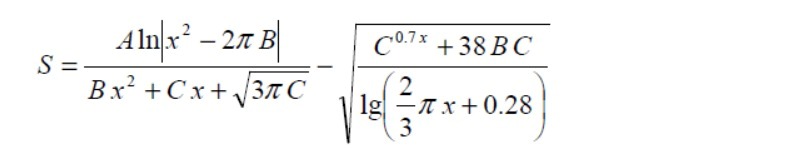 Пример выполнения: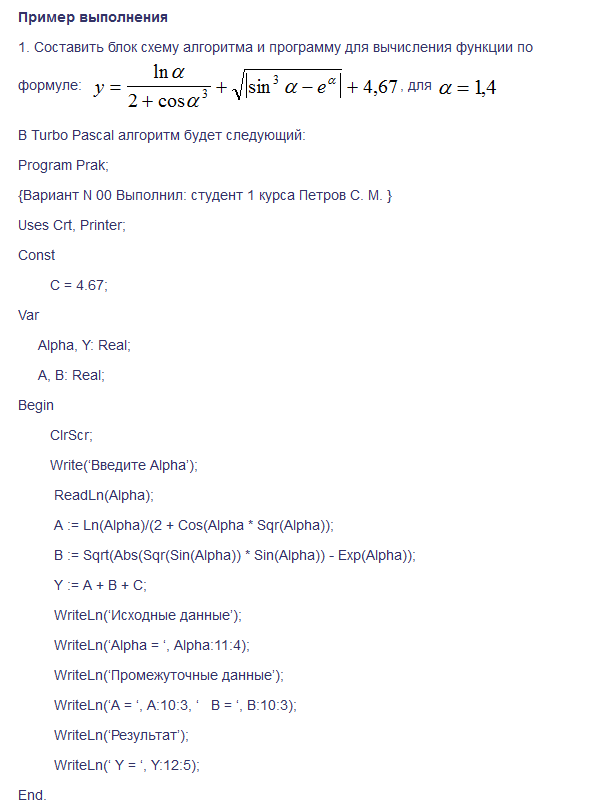 